2016 Mathematics Standards of LearningAlgebra Readiness Formative Assessment8.17The perimeter of the fenced area shown is 260 meters.  What is the measure of  the side that is labeled x in the figure shown?  Explain your reasoning.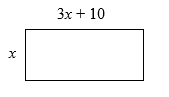 The figure below shows the heights of Rebecca and her brother Daniel.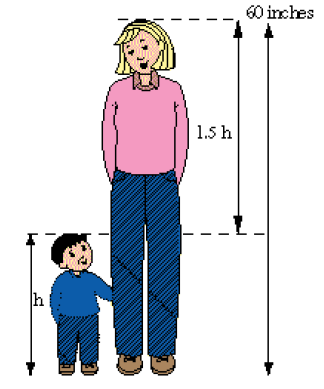 What is Daniel’s height (h)?Using the given key, write a multistep linear equation to represent the model.  Then solve and confirm your algebraic solution.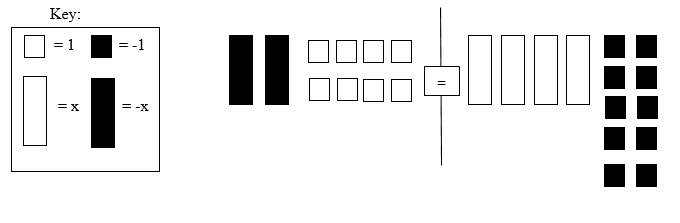 Mrs. Singh wrote this equation on the board.What is the solution to the equation?n = 17n = 19n = 34n = 68Solve the equation below for p.34710What value for x makes this equation true?16283755Provide the algebraic sentence that would represent the verbal sentence, “ten less than two-thirds of a number results in 15”. Answer: __________________________________________ Provide the verbal expression that would represent the algebraic expression,.Answer: __________________________________________Virginia Department of Education 2018